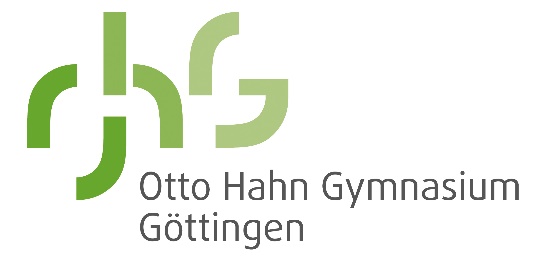 Diese Liste können Sie zusammen mit der Anmeldung bei uns abgeben: Prüfliste zur Anmeldung: Haben wir an alles gedacht?Name: 	____________________________________________________Telefonnummer/email-Adresse: 	________________________________NummerFormular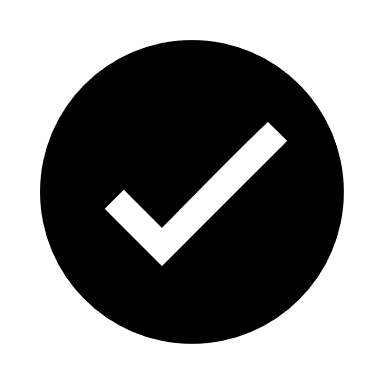 Anmeldeformular Fahrkartenantrag (ab 3km Schulweg)2 Zeugnisse im Original (3. Klasse End- und 4. Klasse Halbjahreszeugnis)Passfoto mit Namen des Kindes auf der Rückseite Kopie der GeburtsurkundeProtokoll des Laufbahngespräches Grundschule Ggf. weitere Unterlagen (Förderbescheid, LRS-Bescheid, Nachteilsausgleich, ärztl. Bescheinigung, Nachweis alleiniges Sorgerecht…)Nachweis Masernschutz (Kopie)  